 TyöhönvalmennusAskel työelämään!Kenelle?
Palvelu on tarkoitettu sinulle, joka olet työnhakijana ja tarvitset ylimääräistä tukea työn etsimisessä, saamisessa ja työpaikan pitämisessä.

Mitä?
Työhönvalmentaja tukee ja ohjaa sinua palkkatyön etsinnässä avoimilta työmarkkinoilta. Työhönvalmentaja toimii myös työnantajasi yhteyshenkilönä ja tukena.Missä?Härmän Kuntoutuksen toimipisteet sijaitsevat Pietarsaaressa, Vaasassa ja Närpiössä. 

Laajuus?Työhönvalmentajalla on aikaa enintään 50 tuntia 12 kk:n aikana ohjata sinua. 

Miten?Mikäli olet kiinnostunut työhönvalmennuksesta ota yhteys TE-toimistoosi joko henkilökohtaisesti, puhelimitse tai sähköisesti. TE-toimisto järjestää sinulle sitten tapaamisen työhönvalmentajan kanssa. Joskus ensimmäinen tapaaminen on TE-toimiston tiloissa.Sisältö?Palvelu aloitetaan kartoituksella: Mitkä ovat vahvuutesiTiedätkö jo minkälaista työtä haluatMitä työtä olet aikaisemmin tehnyt
Työhönvalmentaja voi luvallasi ottaa yhteyttä aikaisempiin työnantajiin, jotta saisi tietoa vahvuuksistasi heidän näkökulmastaan. Voit myös saada ohjausta CV:n ja työhakemuksen kirjoittamisessa.Työmarkkinnoille pääseminen voi helpottua jos työhönvalmentajan kanssa etsit ensin sopivan työkokeilupaikan. Työhönvalmentaja keskustelee säännöllisesti sinun ja työnantajasi kanssa jotta voisit tehdä työsi mahdollisimman hyvin ja siten parantaa mahdollisuuksiasi tulla palkatuksi.Työhönvalmentajan tehtäviin kuuluu myös informoida taloudellisen tuen mahdollisuuksista, mikäli työnantaja palkkaa sinut.
Kysymyksiä? Haluatko lisätietoja? Soita!Toimipisteiden yhteystiedot:Pietarsaaren TyöklinikkaItärannantie 32, 68660 PietarsaariKristina Blomberg: 040 574 8083 Tanja Sandell: 050 383 0773
Vaasan toimipisteHovioikeudenpuistikko 18, 65100 VaasaRiikka Lähdemäki: 050 353 0613Arja Rajala: 050 336 4380
Camilla Rogaszewska: 050 336 4130Närpiön toimipiste Närpiöntie 16 B (Sydmedi), 64200 NärpiöCamilla Rogaszewska: 050 336 4130Sähköposti: etunimi.sukunimi@harmankuntokeskus.fiPohjanmaan työ- ja elinkeinotoimisto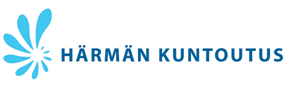 